          CHECKLIST OF REQUIREMENTS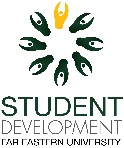              Auditor:	____________________________________						             Auditor:	____________________________________           		             Signature over Printed Name							           		             Signature over Printed Name* Remaining units should allow the candidate to stay for 2 years ** No failing grade or authorized withdrawal in courses enrolled in the semester preceding the electionCOMPLETE NAMESTUDENT NO.DEGREE PROGRAMYEAR LEVELCertificate of CandidacyCOR*MY CURRICULUMCERT. OF GOOD MORAL**RORLEADERSHIPCERTIFICATE / CERTIFICATE OF INCUMBENCYCERT. OF COMMUNITY INVOLVEMENTData Privacy WaiverParent’s / Guardian’s ConsentLeave of Absence (if applicable)REMARKSPRESIDENTVICE PRESIDENTSECRETARYTREASURERAUDITORPRO